Задание законспектировать.Фотоотчёт 1 файла конспекта прислать на эл. почту  221 ЭТН 06.05.24. (40) (11:50 -13:20)Широкополосные усилители. В современной РЭА (телевизионной, измерительной, системах управления, импульсных радиолокаторах и т.д.) широкое применение находят усилители сигналов. Спектр частот этих сигналов находится в пределах от звуковых частот в несколько мегагерц – до частот в десятки и сотни мегагерц. Такие усилители называются широкополосными.К широкополосным усилителям относятся и усилители видеоимпульсов, или видеоусилители (ВУС), так как частотный спектр видеоимпульсов содержит большое количество гармоник с различными частотами. Схема ВУС такая же, как и усилителя напряжения, отличается лишь значениями элементов.Для расширения полосы частот усиливаемых сигналов в широкополосных усилителях применяют коррекцию АЧХ в области нижних и высоких частот.Для увеличения верхней граничной частоты, как это видно из выражения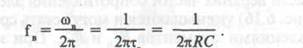 необходимо уменьшать значения С и R. Однако возможность для уменьшения эквивалентного сопротивления R сопровождается снижением коэффициента усиления. Эффективность каскада резисторного усилителя принято оценивать его площадью усиления.Для увеличения fв при неизменном значении Кср необходимо увеличивать площадь усиления усилителя, заключенную под АЧХ в полосе пропускания. Это достигается применением активного элемента с большей крутизной или введением в усилитель элементов, осуществляющих подъем АЧХ в области верхних частот, т.е. высокочастотной коррекцией АЧХ. Элементы, которые ее обеспечивают, называются элементами высокочастотной коррекции.Для увеличения полосы пропускания в области нижних частот, необходимо уменьшить нижнюю граничную частоту усилителя. Это достигается с помощью низкочастотной коррекции АЧХ, которая заключается в увеличении коэффициента усиления в области нижних частот    а)             б)           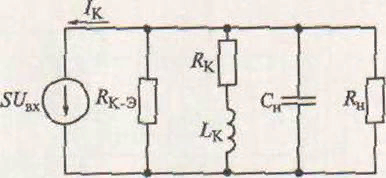 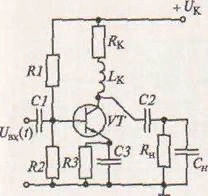 Рис.163. Схема усилительного RС-каскада с ВЧ коррекцией (a) и его эквивалентная схема (б) Наиболее распространенным видом высокочастотной коррекции является включение в цепь стока или коллектора транзистора дросселя с индуктивностью L (рис.163, а). Эквивалентная схема усилителя для области верхних частот приведена на рис.163, 6. Согласно этой схеме, индуктивность L с емкостью С и сопротивлением Rк образуют параллельный колебательный контур. На резонансной частоте эквивалентное сопротивление контура Rэкв будет больше, чем сопротивление резистора Rк, вследствие чего увеличивается сопротивление нагрузки по переменному току и коэффициент усиления. Если резонансную частоту контура выбрать в области верхних частот, то из-за увеличения коэффициента усиления произойдет подъем АЧХ в этой области частот (кривая б на рис.164) и увеличение fв до значения fв.кор. При оптимальной высокочастотной индуктивной коррекции увеличение fв.кор по сравнению с fв может достигнуть 1,7 раза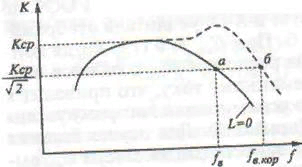 Рис. 164. Вид АЧХ усилителя с коррекцией в области верхних частотУсилители постоянного тока. Определение. Классификация.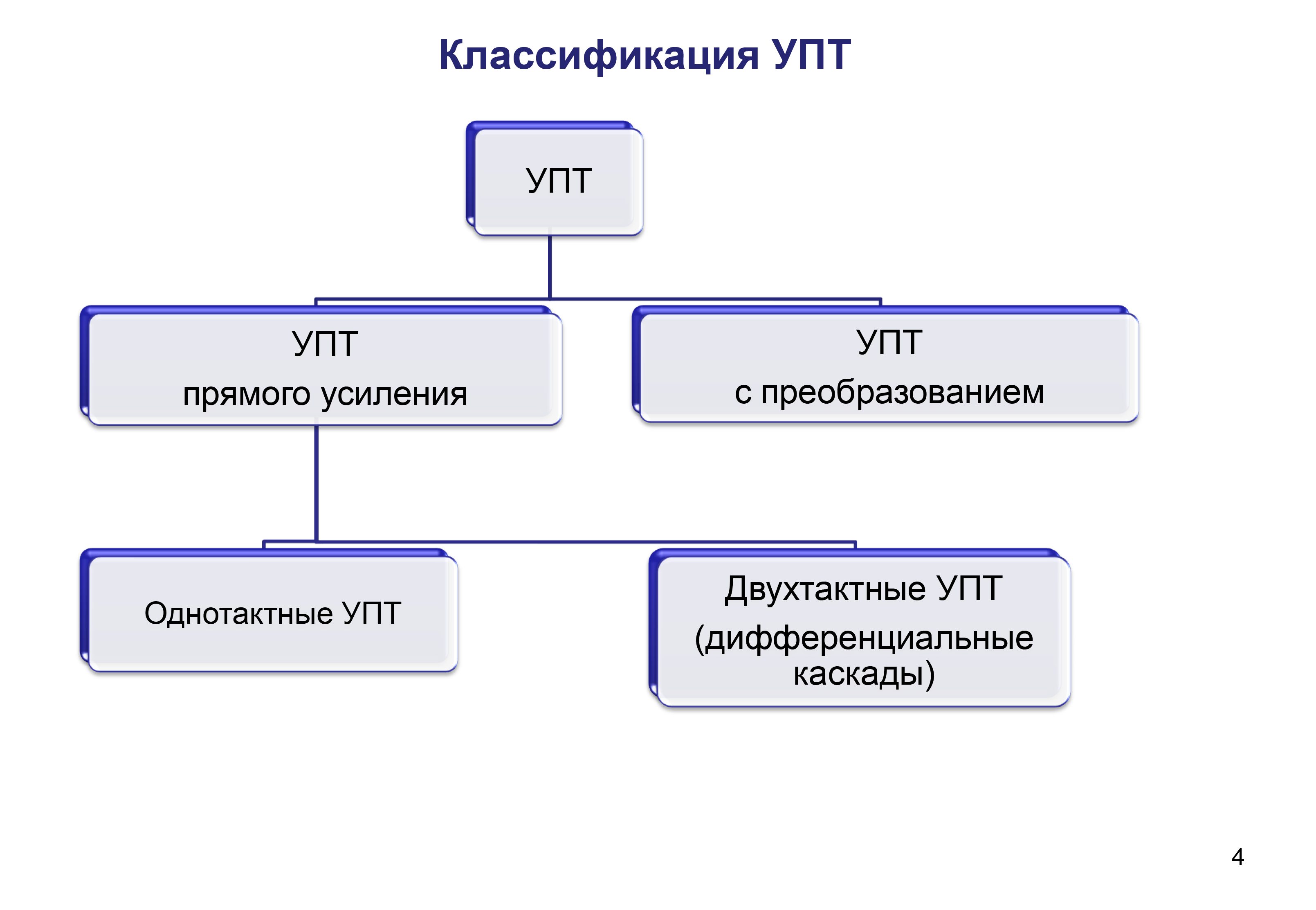 Усилители постоянного тока предназначены для управления электрическими колебаниями в определенном диапазоне частот начиная с 0 Гц. Но посмотрев на форму сигналов на входе и выходе усилителя постоянного тока, можно однозначно сказать — на выходе имеется усиленный входной сигнал, однако источники энергии для входного и выходного сигналов — индивидуальные.По принципу действия усилители постоянного тока подразделяются на усилители прямого усиления и усилители с преобразованием.Усилители постоянного тока с преобразованием преобразуют ток постоянный — в переменный, затем он усиливается и выпрямляется. Это называется усилением сигнала с модуляцией и демодуляцией — МДМ.Схемы усилителей прямого усиления не содержат реактивных элементов, таких как катушки индуктивности и конденсаторы, сопротивление которых зависит от частоты. Вместо этого существует непосредственная гальваническая связь выхода (коллектора или анода) усилительного элемента одного каскада с входом (базой или сеткой) очередного каскада. По этой причине усилитель прямого усиления способен пропускать (усиливать) даже постоянный ток. Такие схемы популярны и в акустике.Однако непосредственная гальваническая связь хотя и передает очень точно между каскадами перепады напряжения и медленные изменения тока, такое решение сопряжено с нестабильностью работы усилителя, с затруднением установления режима работы усилительного элемента.Когда напряжение источников питания немного изменяется, или изменяется режим работы усилительных элементов, либо немного плывут их параметры, - тут же наблюдаются медленные изменения токов в схеме, которые по гальванически связанным цепям попадают во входной сигнал и соответствующим образом искажают форму сигнала на выходе. Зачастую эти паразитные изменения на выходе схожи по размаху с рабочими изменениями, вызываемыми нормальным входным сигналом.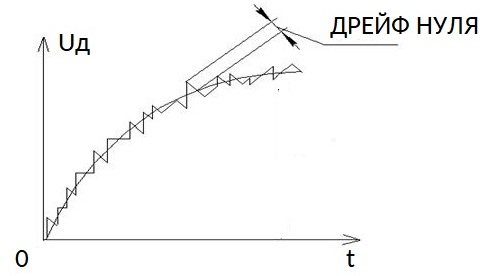 Искажения выходного напряжения могут быть вызваны различными факторами. Прежде всего — внутренними процессами в элементах схемы. Нестабильное напряжение источников питания, нестабильные параметры пассивных и активных элементов схемы, особенно под действием перепадов температуры и т. д. Они могут быть вовсе не связаны с входным напряжением.Дрейф нуля и методы его компенсации.Изменения выходного напряжения, вызванные данными факторами, именуют дрейфом нуля усилителя. Максимальное изменение выходного напряжения в отсутствие входного сигнала усилителя (когда вход замкнут) за определенный временной промежуток, называется абсолютным дрейфом.Напряжение дрейфа, приведенное ко входу равно отношению абсолютного дрейфа к коэффициенту усиления данного усилителя. Это напряжение определяет чувствительность усилителя, так как вносит ограничение в минимально различимый входной сигнал.Чтобы усилитель работал нормально, напряжение дрейфа не должно быть больше заранее определенного минимального напряжения усиливаемого сигнала, который подается на его вход. В случае если дрейф выхода окажется того же порядка или будет превышать входной сигнал, искажения превысят допустимую норму для усилителя, и его рабочая точка окажется смещенной за пределы адекватной рабочей области характеристик усилителя («дрейф нуля»).Для снижения дрейфа нуля прибегают к следующим приемам. Во-первых, все источники напряжения и тока, питающие каскады усилителя, делают стабилизированными. Во-вторых, используют глубокую отрицательную обратную связь. В-третьих, применяют схемы компенсации температурного дрейфа путем добавления нелинейных элементов, чьи параметры зависят от температуры. В-четвертых, используют балансирующие мостовые схемы. И наконец, постоянный ток преобразуют в переменный и затем усиливают переменный ток и выпрямляют.